6+МБУК ВР «МЦБ» им. М. В. НаумоваДобровольский отдел«Ваше здоровье – в ваших руках» беседа (в рамках проекта «Опасность рядом с нами»)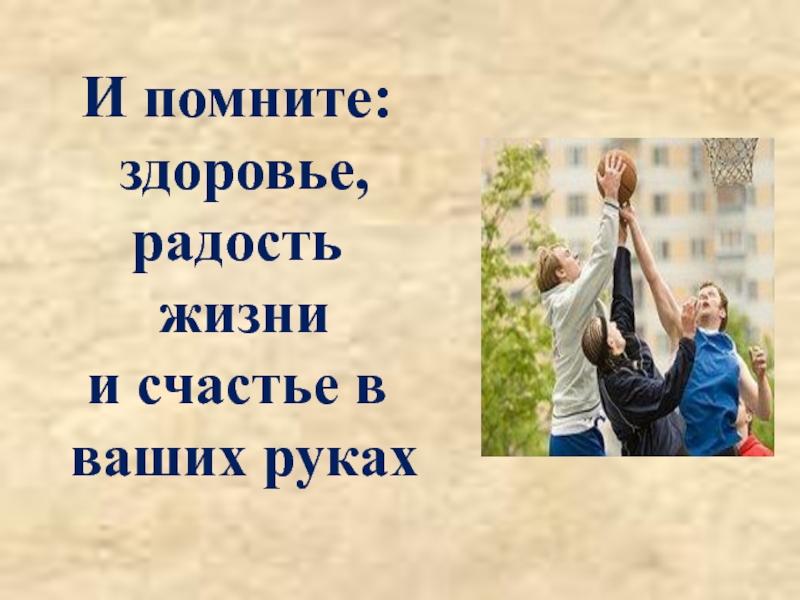 Подготовила:ведущий библиотекарьДобровольского отделаПенькова Е. Н.п. Солнечный2022г.Цель: Формирование интереса детей к здоровому образу жизни.Задачи:1. Образовательная:- формирование устойчивой мотивации к сохранению, укреплению здоровья и к здоровому образу жизни.2. Развивающая:- познакомить со способами поддержания здоровья;- способствовать воспитанию бережного отношения к собственному здоровью.3. Воспитательная:-воспитывать активную жизненную позицию, ответственное отношение к своему здоровью;-побудить заниматься физкультурой, соблюдать правила личной гигиены, правильного здорового питания.Ожидаемый результат: беседа способствует формирование у детей ценностного отношения к собственному здоровью.Оборудование и материалы: Интерактивная доска для показа презентации.Ведущий: Ребята! Сегодня мы будем говорить о самом дорогом богатстве человека – о здоровье. Нам предстоит поговорить о законах здорового питания. Важнейшее условие учебы и хорошего здоровья – режим. Основными элементами режима для школьника являются:1. учебные занятия в школе и дома;2. активный отдых с максимальным пребыванием на свежем воздухе;3. регулярное и достаточное питание;4. свободная деятельность (досуг) по выбору ребенка.Практическое заданиеРебята, попробуйте сейчас каждый, составить свой распорядок дня.И еще необходимо знать три важные вещи:1. каждый пункт режима дня, вы должны согласовывать с родителями;2. должны соблюдаться все правила распорядка;3. не лениться.Здоровье – бесценное достояние не только каждого человека, но и всего общества. При встречах, расставаниях с близкими и дорогими людьми мы желаем им доброго и крепкого здоровья, так как это залог и основное условие полноценной и счастливой жизни. Доброе здоровье, разумно сохраняемое и укрепляемое самим человеком, обеспечивает ему долгую и активную жизнь.Чтец: Если хочешь долго жить,Умей не пить и не курить!Здоровый образ жизни моден,От куренья стань свободен.Алкоголь нам всем опасен,Без него наш мир прекрасен.Давайте люди всех планетВредным привычкам скажем: "Нет!"Тогда мы будем все дружны.И сигареты не нужны.Когда вам это будет ясно,Станет наша жизнь прекрасна!Ведущий: А теперь, ребята, ответьте на мои вопросы:- Какой образ жизни нужно считать здоровым? (Только такой, который не приносит вреда здоровью, тот, у кого хорошее самочувствия и настроение)-По каким признакам мы узнаем, что человек ведет здоровый образ жизни? (Человек занимается спортом, не имеет вредных привычек, соблюдает режим дня, не болеет, правильно питается.)-Давайте же поговорим о здоровом образе жизни человека. (В ходе вступительной беседы учитель показывает слайды, где можно увидеть условия здорового образа жизни.)ЗарядкаДоброе утро начинается с зарядки! Доказано, что именно зарядка помогает проснуться и заставить организм работать. Чтобы была польза, зарядку нужно делать не меньше пятнадцати минут. Делая зарядку каждое утро, вы повышаете иммунитет как минимум на пятьдесят процентов.- Мы тихонько встанем, и немного отдохнем.Раз — подняться, потянуться,Два — нагнуться, разогнуться,Три — в ладоши три хлопка,Головою три кивка.На четыре — руки шире,Пять — руками помахать,Шесть — на место тихо сесть.Семь — успокоились совсем.Гигиена- Как вы думаете, можно ли заболеть от несоблюдения личной гигиены? Что такое личная гигиена? Назовите известные вам правила личной гигиены. (Ответы учащихся). Правильно, ведь чистота – залог здоровья!Для чего нам нужно мыло?- Умываться, руки мыть, мыться.- Умеете ли вы умываться?- Да.- Сейчас мы это проверим. Давайте разберем, как правильно чистить зубы и мыть руки. Один ученик выходит к столу учителя и показывает, как надо чистить зубы. Если он ошибается, учитель помогает ребенку.- Начинаем с углов, с боковых зубов. Сначала – изнутри, затем – снаружи, вверх, вниз. Это мы стеночки почистили, а надо еще верхушки. По ним щеткой водим кругами или петельками. Когда почистим зубы, щетку надо помыть и поставить в стаканчик.- Сколько раз надо чистить зубы?- Два раза в день: утром после завтрака и вечером.- Правильно.К столу учителя выходит ученик, вместе с которым учитель показывает: как правильно надо умываться, мыть руки.- Заворачиваем рукава, мочим и намыливаем руки. Намыленные руки должны перекатываться друг с друга, как санки по снежной горке. После этого ополаскиваем руки, отряхиваем и вытираем.Питание- Кто мне ответит, как должен питаться здоровый человек? Может быть вареньем и конфетами?- Нет. Здоровый человек должен есть кашу.- А печенье и шоколад?- Нет. Нужно кушать фрукты и овощи.- Молодцы! Вы ответили правильно. А теперь послушайте стихотворение:Чтец: Утром кашу съесть на завтрак,Вкусно и полезно,Это даже детворе,В садике известно!Если завтрак ты проспал,Или пропустил,Ты желудку своему,Точно навредил!Будешь целый день хандрить,Плакать без причины,И не вырастут из вас,Сильные мужчины!Нужно кушать всем в обед,Чтоб не раскисать,Избежишь ты многих бед,Это должен знать!Ну, а вечером всех ждет,Сытный, вкусный ужин,Потому что сытный ужин,Всем детишкам нужен!ЗагадкиРебята, попробуйте отгадать мои загадки:Гладко, душисто, моет чисто,Нужно, чтобы у каждого было.Что это такое? (Мыло)Костяная спинка,На брюшке-щетинка,По частоколу прыгала,Всю грязь помыла. (Зубная щетка)Зубаст, а не кусается,Как он называется? (Гребень)Что бы быть всегда здоровым, сильным,Мой лицо и руки с мыломРано утром, не ленись,На зарядку…. (Становись)Молодцы, ребята! С загадками вы справились!Подведение итоговА теперь, мы подведем нашу беседу. Что же вы сегодня нового узнали? Соблюдая режим дня, ребенок лучше адаптируется к новым школьным требованиям, сохраняя при этом свое физическое здоровье.Здоровье – неоценимое счастье в жизни любого человека. Каждому из нас хочет быть сильным и здоровым, сохранить как можно дольше подвижность, бодрость, энергию и достичь долголетия. Если соблюдать всё то, о чём мы сегодня говорили, заниматься спортом, то вы все будете: красивые; сильные; ловкие; стройные; румяные; крепкие; подтянутые; здоровые. Вы хорошо справились с заданиями, ответили на все вопросы. Теперь я вижу, что вы здоровые ребята. А для того, чтобы сохранить свое здоровье, необходимо соблюдать режим дня. Надеюсь, что сегодняшнее мероприятие прошло недаром, и вы многое запомнили для себя. Так будьте здоровы!!!Источники:https://infourok.ru/beseda-zanyatiya-na-temu-vashe-zdorove-v-vashih-rukah-2374456.html https://infourok.ru/bibliotechniy-urok-po-literature-literaturnaya-gostinaya-posvyaschyonnaya-tvorchestvu-astrid-lindgren-volshebnica-kotoraya-zhive-264517.htmlhttp://www.calend.ru/holidays/0/0/61/https://nsportal.ru/detskii-sad/vospitatelnaya-rabota/2014/06/18/beseda-bezopasnoe-povedenie-na-ulitsehttps://www.inmoment.ru/holidays/international-chess-day.htmlhttps://pandarina.com/viktorina/chesshttps://nsportal.ru/shkola/stsenarii-prazdnikov/library/2018/03/01/stsenariy-prazdnika-mezhdunarodnyy-den-shahmat